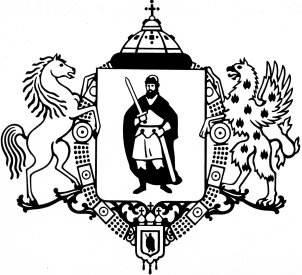 ПРИКАЗО внесении изменения в перечень и коды главных администраторов доходов бюджета города,а также закрепляемые за ними виды доходов 	В связи с необходимостью учета поступлений платежей за административные правонарушения в области финансов, связанные с нецелевым использованием бюджетных средств, налагаемых контрольно-аналитическим управлением аппарата администрации города Рязани, руководствуясь статьей 20 Бюджетного кодекса Российской Федерации, Положением о финансово-казначейском управлении администрации города Рязани, утвержденным решением Рязанского городского Совета от 11.02.2008 № 87-III, приказываю:1. Дополнить перечень и коды главных администраторов доходов бюджета города,            а также закрепляемые за ними видов доходов, утвержденные приложением № 3 решения Рязанской городской Думы от 12.12.2019 № 387-III «Об утверждении бюджета города Рязани на 2020 год и на плановый период 2021 и 2022 годов», следующим видом дохода: 			2. Начальнику отдела доходов бюджета финансово-казначейского управления администрации города Рязани Сусляковой Е.В. довести настоящий приказ до контрольно-аналитического управления аппарата администрации города Рязани, МКУ «Центр сопровождения», Управления Федерального казначейства по Рязанской области.			3. Отделу автоматизации финансовой системы финансово-казначейского управления администрации города Рязани (Дергачев А.В.):			- внести изменение в Справочник кодов бюджетной классификации АС «Бюджет»  для размещения в электронном виде в СУФД;		- разместить настоящий приказ на официальном сайте администрации города Рязани.		4. Настоящий приказ вступает в силу с момента его подписания.	5. Контроль за исполнением настоящего приказа возложить на заместителя начальника управления Лахтикову Э.В.АДМИНИСТРАЦИЯ ГОРОДА РЯЗАНИФинансово-казначейское управление13 мая 2020 г.№13 о/д4441 16 01157 01 0000 140Административные штрафы, установленные главой 15 Кодекса Российской Федерации об административных правонарушениях, за административные правонарушения в области финансов, связанные с нецелевым использованием бюджетных средств, невозвратом либо несвоевременным возвратом бюджетного кредита, неперечислением либо несвоевременным перечислением платы за пользование бюджетным кредитом, нарушением условий предоставления бюджетного кредита, нарушением порядка и (или) условий предоставления (расходования) межбюджетных трансфертов, нарушением условий предоставления бюджетных инвестиций, субсидий юридическим лицам, индивидуальным предпринимателям и физическим лицам, подлежащие зачислению в бюджет муниципального образованияИ.о. начальника управления                             А.А. Решоткин